Polityka Open AccessPolityka wydawnicza Uniwersytetu Kardynała Stefana Wyszyńskiego w Warszawie (UKSW) w stosunku do wydawanych na nim czasopism jest oparta na standardzie Libre Open Access. Oznacza to, że wszystkie artykuły opublikowane w czasopismach wydawanych na UKSW są ogólnodostępne, tj. są natychmiast i bezpłatnie dostępne do czytania, pobierania i udostępniania. Oznacza to też, że opublikowane materiały mogą być nie tylko czytane, ale także ponownie wykorzystywane przez innych. Artykuły opublikowane zgodnie ze standardami Libre Open Access mogą być umieszczane na dowolnej witrynie internetowej, mogą być używane do prowadzenia wykładów, mogą być również umieszczane w tzw. czytelniach bez potrzeby uzyskania zezwolenia od autora lub wydawcy. Należy jednak zawsze zamieścić właściwe odniesienie do autora i licencji. 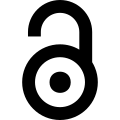 Polityka w zakresie praw autorskich materiałów publikowanych w czasopismach wydawanych na UKSW jest następująca: prawa autorskie do opublikowanych materiałów zachowują autorzy.Artykuły opublikowane w czasopismach wydawanych przez UKSW są objęte warunkami licencji Creative Commons CC BY-ND 4.0 Międzynarodowe, która zezwala na: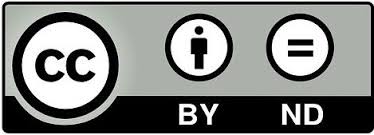 Dzielenie się – Kopiowanie i rozpowszechnianie utworów w dowolnym medium i formacie; dla dowolnego celu, także komercyjnego.Na następujących warunkach:Uznanie autorstwa – Utwór należy odpowiednio oznaczyć, podać link do licencji i wskazać jeśli zostały dokonane w nim zmiany. Można to zrobić w dowolny, rozsądny sposób, o ile nie sugeruje to udzielania prze licencjodawcę poparcia dla osoby dokonującej zmiany lub sposobu, w jaki wykorzystywany jest ten utwór.Bez utworów zależnych – Remiksując, przetwarzając lub tworząc na podstawie utworu, nie wolno rozpowszechniać zmodyfikowanych treści.Polityka ws. deponowania różnych wersji materiałów przesłanych do redakcji czasopism wydawanych na UKSW jest następująca: autorzy mogą bez żadnego embarga zdeponować: 1) przedłożoną, 2) zaakceptowaną oraz 3) opublikowaną wersję swoich artykułów w instytucjonalnych lub innych wybranych przez siebie repozytoriach.Polityka ws. opłat redakcyjnych: Autorzy nie ponoszą żadnych kosztów związanych z publikacją swoich artykułów, tj. opłat za przetwarzanie artykułów (APCs), opłat redakcyjnych, opłat za kolor, opłat za zgłoszenia, opłat za stronę, opłat członkowskich, kosztów prenumeraty druku, innych opłat dodatkowych. Autorzy nie otrzymują też żadnej gratyfikacji finansowej za opublikowane materiały.